徐闻县徐海路某酒店厨房存在问题：电线未套管，线路存在私拉乱接现象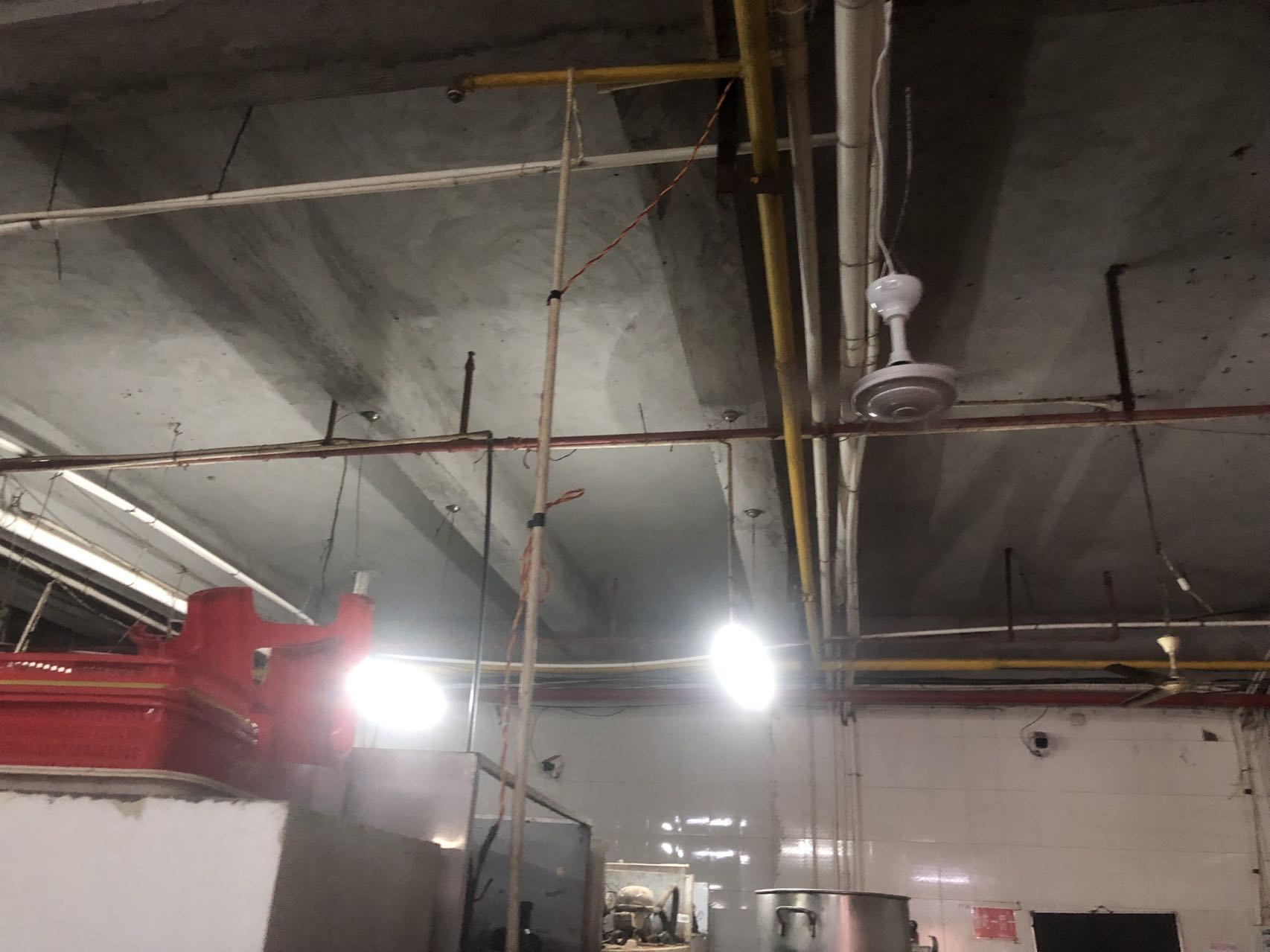 徐闻县前山镇某肥料店存在问题：电线未套管，线路存在私拉乱接搭现象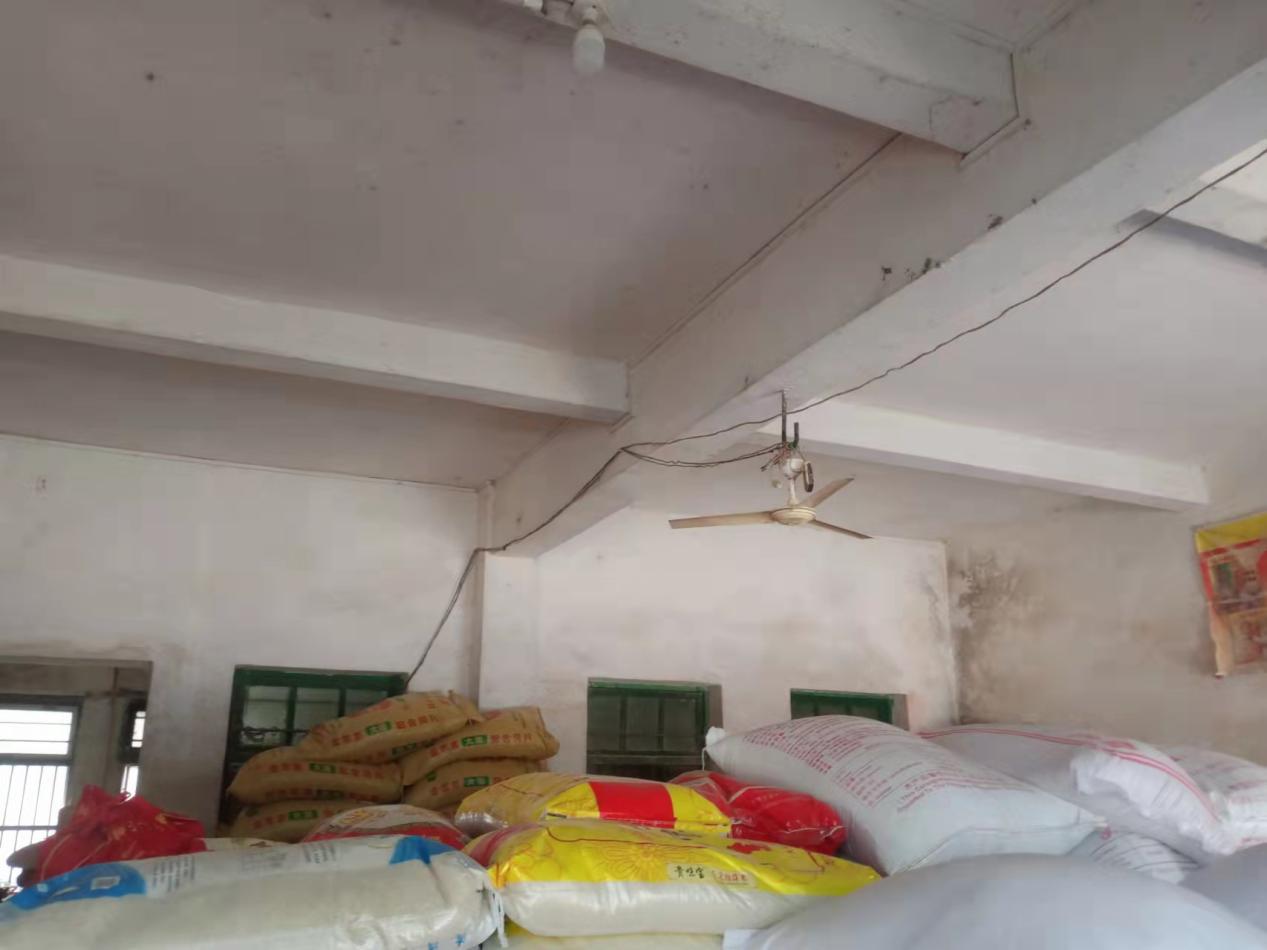 徐闻县角尾乡某午托所存在问题：线路存在私拉乱接现象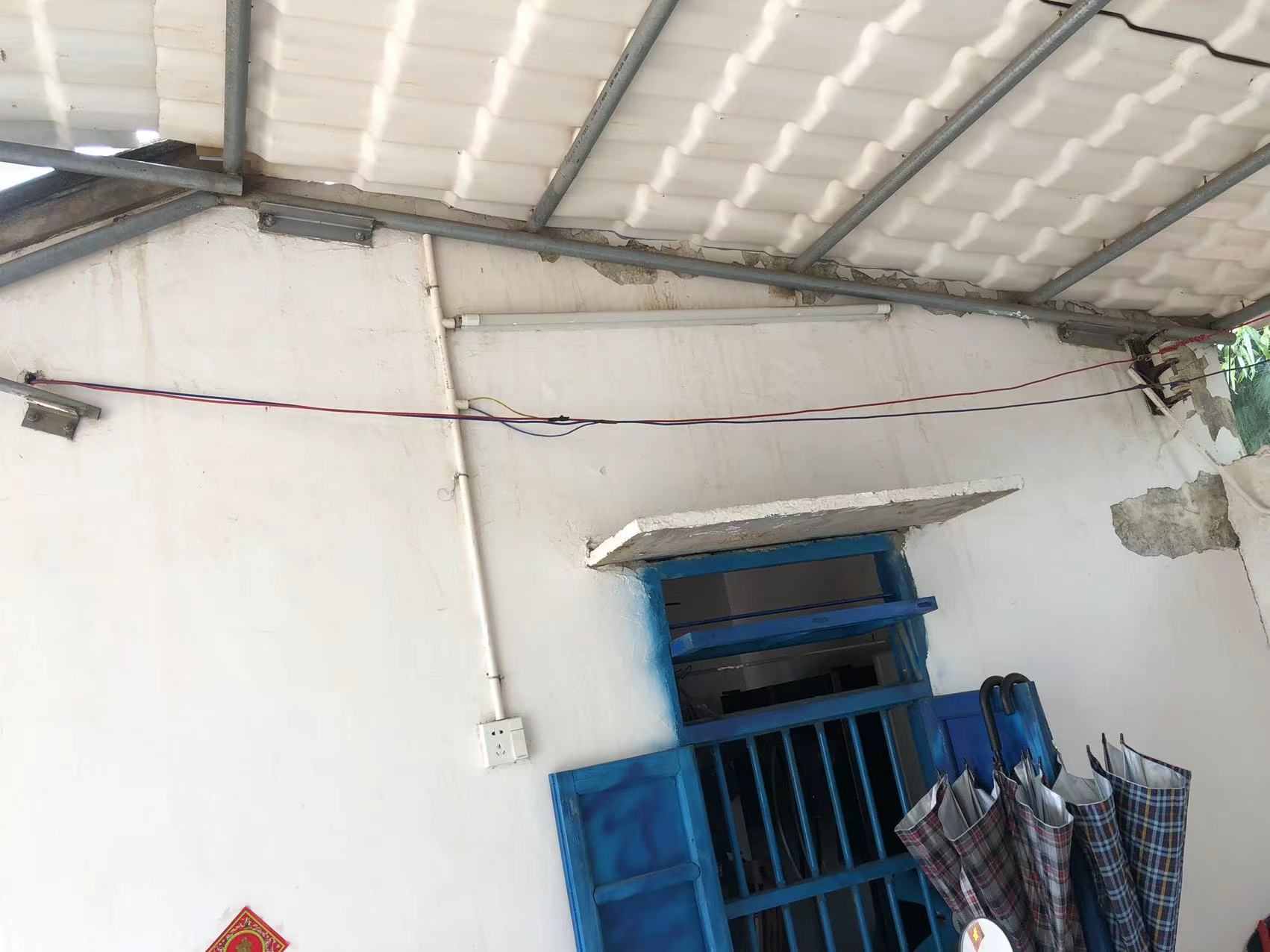 徐闻县角尾乡某快递点存在问题：存在电线未套管现象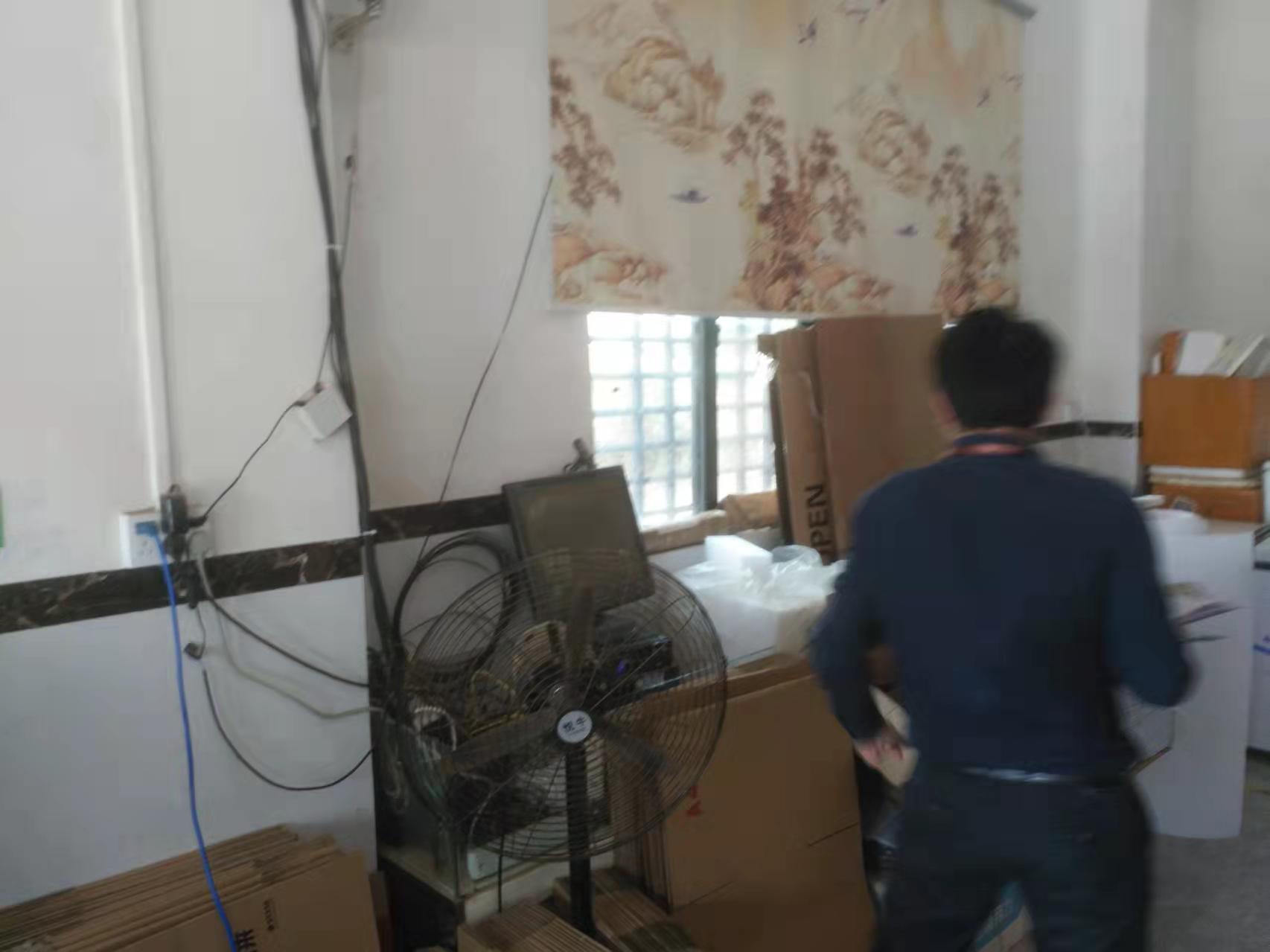 徐闻县西连镇某食品店存在问题：线路存在私拉乱接现象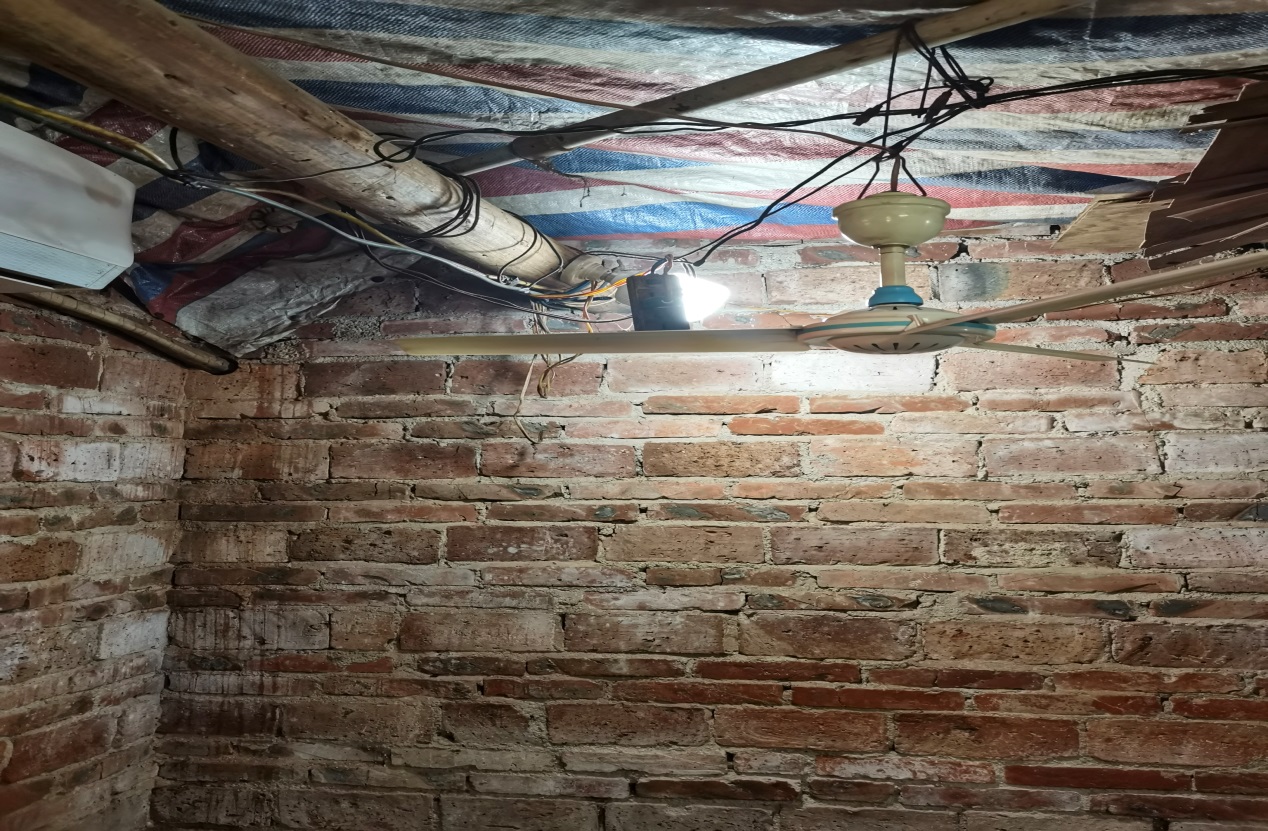 徐闻县西连镇日杂店存在问题：电线未套管，线路存在私拉乱接现象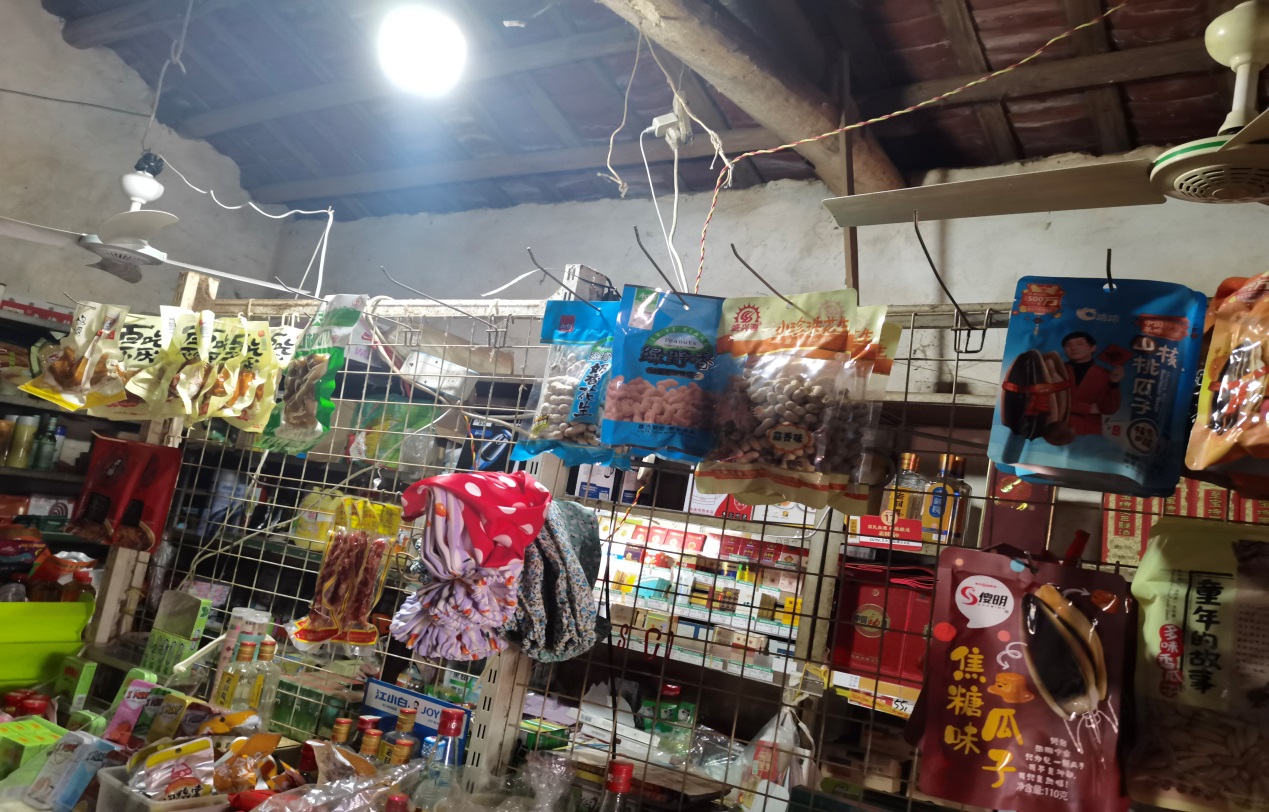 